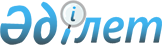 О проведении очередного призыва граждан Глубоковского района на срочную воинскую службу в апреле-июне и октябре-декабре 2009 года
					
			Утративший силу
			
			
		
					Постановление Глубоковского районного акимата Восточно-Казахстанской области от 06 апреля 2009 года N 93. Зарегистрировано Управлением юстиции Глубоковского района Департамента юстиции Восточно-Казахстанской области 28 апреля 2009 года за N 5-9-102. Утратило силу постановлением Глубоковского районного акимата от 20 апреля 2010 года № 594      Сноска. Утратило силу постановлением Глубоковского районного акимата от 20.04.2010 № 594 (порядок введения в действие см. п.12).

      В соответствии со статьями 19, 23 Закона Республики Казахстан от 08 июля 2005 года № 74-III «О воинской обязанности и воинской службе», в реализации Указа Президента Республики Казахстан № 779 от 1 апреля 2009 года «Об увольнении в запас военнослужащих срочной воинской службы, выслуживших установленный срок воинской службы, и очередном призыве граждан Республики Казахстан на срочную воинскую службу в апреле-июне и октябре–декабре 2009 года», руководствуясь подпунктом 8) пункта 1 статьи 31 Закона Республики Казахстан от 23 января 2001 года № 148-II «О местном государственном управлении и самоуправлении в Республике Казахстан» Глубоковский районный акимат ПОСТАНОВЛЯЕТ:



      1. Организовать призыв на срочную воинскую службу граждан мужского пола в возрасте от восемнадцати до двадцати семи лет, не имеющих права на отсрочку или освобождение от призыва, а также граждан, отчисленных из учебных заведений, не достигших двадцати семи лет и не выслуживших установленные сроки воинской службы, провести призыв в апреле–июне, и октябре–декабре 2009 года на призывном участке ГУ «Отдел по делам обороны Глубоковского района».



      2. Жапаров Берик Ондабаевич – председатель комиссии, временно исполняющий обязанности начальника ГУ "Отдел по делам обороны Глубоковского района" (по согласованию),

      Павлов Александр Иванович - заместитель председателя комиссии, начальник ГУ «Отдел физической культуры и спорта Глубоковского района».Члены комиссии:      Айткулов Бауржан Темирбаевич - начальник отделения безопасности ГУ «Отдел внутренних дел Глубоковского района» (по согласованию);

      Абдрахманова Валентина Кабикеновна - председатель медицинской комиссии, заместитель директора по поликлинической работе КГКП «Медицинское объединение Глубоковского района» (по согласованию);

      Досова Венера Советхановна–секретарь комиссии, медицинская сестра КГКП «Медицинское объединение Глубоковского района» (по согласованию).

      Сноска. Пункт 2 с изменениями, внесенными постановлениями Глубоковского районного акимата от 09.10.2009 № 312 (порядок введения в действие см. п.3); от 04.11.2009 № 348 (порядок введения в действие см. п.3).

      3. Состав районной призывной комиссии вынести на утверждение сессии районного маслихата.

      4. Акимам поселков и сельских округов обеспечить организованную явку граждан на призывной пункт в сроки, установленные приказом начальника ГУ «Отдел по делам обороны Глубоковского района» (Сарсенбин Т.М.) или указанные в персональных повестках, в сопровождении участковых инспекторов.



      5. Рекомендовать директору КГКП «Медицинское объединение Глубоковского района» (Ластаев М.С.) (по согласованию):

      1) укомплектовать призывную медицинскую комиссию врачами-специалистами, средним медицинским персоналом;

      2) взять под контроль работу медицинской комиссии, качественное освидетельствование граждан, призываемых на срочную воинскую службу, внеочередной прием призывников, их лечение и обследование;

      3) назначить дежурного врача для контрольного осмотра призывников в день отправки их в войска.

      6. Рекомендовать начальнику ГУ «Отдел внутренних дел Глубоковского района» (Рамазанов Р.Т.) (по согласованию) обеспечить:

      1) розыск и доставку на призывной пункт призывников, уклоняющихся от призыва;

      2) поддержание порядка на призывном пункте в период призыва граждан и отправки призывников в войска.



      7. Утвердить прилагаемый график предварительного медицинского освидетельствования юношей 1982-1991 годов рождения весной и осенью 2009 года.

      8. Начальнику ГУ «Отдел внутренней политики Глубоковского района» (Сатаева Ф.И.) в период призыва принять активное участие в организации и проведении воспитательных мероприятий с призывной молодежью, организовать встречи с ветеранами войны и труда.

      9. Начальнику ГУ «Отдел культуры и развития языков Глубоковского района» (Кенчибаев Б.Н.) и начальнику ГУ «Отдел физической культуры и спорта Глубоковского района» (Павлов А.И.) организовать в период отправки призывников выступление коллективов художественной самодеятельности, проверку физической подготовленности призывников, направляемых в Вооруженные Силы Республики Казахстан.

      10. Начальнику ГУ «Отдел финансов Глубоковского района» (Карибаев К.С.) провести своевременное финансирование в размерах, определенных бюджетом района на 2009 год.

      11. Постановление Глубоковского районного акимата от 9 апреля 2008 года № 846 «О проведении очередного призыва граждан Глубоковского района на срочную воинскую службу в апреле-июне и октябре-декабре 2008 года» (зарегистрировано в реестре государственной регистрации нормативных правовых актов 13 мая 2008 года № 5-9-85, опубликовано в районной газете «Огни Прииртышья» 16 мая 2008 года № 20) признать утратившим силу.

      12. Контроль за ходом выполнения настоящего постановления возложить на заместителя акима Глубоковского района Пекур М.Я.

      13. Постановление вводится в действие после дня первого официального опубликования.      Аким Глубоковского района             Л. Кошелев

Утвержден постановлением

Глубоковского районного акимата

от 06 апреля 2009 года № 93 ГРАФИК

предварительного медицинского освидетельствования юношей

1982-1991 годов рождения весной и осенью 2009 года      Начальник ГУ «Отдел по делам

      обороны Глубоковского района»           Т. Сарсенбин
					© 2012. РГП на ПХВ «Институт законодательства и правовой информации Республики Казахстан» Министерства юстиции Республики Казахстан
				№

пп
Наименование сельских

округов, поселков
Дата проведения
Весна

2009 года
Осень

2009 года
1Поселок Алтайский16.03.2009 г.14.09.2009 г.2Поселок Белоусовка

с. Белокаменка27.03.,

30.03.2009 г.23.09.,

24.09.2009 г.2Поселок Белоусовка

с. Белокаменка27.03.2009 г.23.09.2009 г.3Бобровский сельский округ28.03.2009 г.17.09.2009 г.4Веселовский сельский округ16.03.2009 г.14.09.2009 г.5Поселок Верхберезовский16.03.2009 г.14.09.2009 г.6Поселок Глубокое26.03., 31.03.,

01.04.2009 г.22.09., 25.09.,

28.09.2009г.7Калининский сельский округ17.03.2009 г.15.09.2009 г.8Кировский сельский округ18.03.2009 г.16.09.2009 г.9Кожоховский сельский округ17.03. и

20.03.2009 г.15.09. и

18.09.2009 г.10Красноярский сельский округ17.03.2009 г.15.09.2009 г.11Куйбышевский сельский округ20.03.2009 г.18.09.2009 г.12Малоубинский сельский округ20.03.2009 г.18.09.2009 г.13Опытнопольский сельский

округ26.03.2009 г.22.09.2009 г.14Секисовский сельский округ20.03.2009 г.18.09.2009 г.15Ушановский сельский округ31.03.2009 г.25.09.2009 г.16Фрунзенский сельский округ19.03.2009 г.17.09.2009 г.17Черемшанский сельский округ20.03.2009 г.18.09.2009 г.Дополнительные дни06.04., 13.04.,

27.04., 18.05.,

02.06.,

15.06.2009 г.06.10., 12.10.,

26.10.,10.11.,

23.11.,07.12.,

21.12.2009 г.